OGDEN VALLEY PLANNING COMMISSION 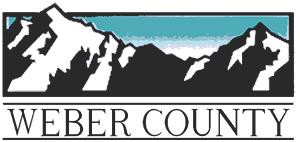 			Ogden Valley Virtual MeetingJuly 7, 20204:30 p.m.			Join Zoom Meeting	https://us02web.zoom.us/j/87315485682Roll CallPledge of AllegianceLegislative Items: ZMA 2020-01:  Consideration and action on a proposal to rezone approximately 15 acres of land located at 4706 E. 2650 N. from AV-3 to MV-1.   Presenter: Charlie Ewert ZTA 2018-05: Public hearing to discuss and take comment on a proposal to amend the following sections of Weber County Code: §102-1-5 and §102-5, regarding rezoning procedures and legislative amendments.  Presenter:  Steve Burton        CLOSE PUBLIC HEARINGAdjourn to Work SessionWS1: Discussion about short-term rentals in Weber County and regulatory options.  Presenter: Scott PerkesAdjourn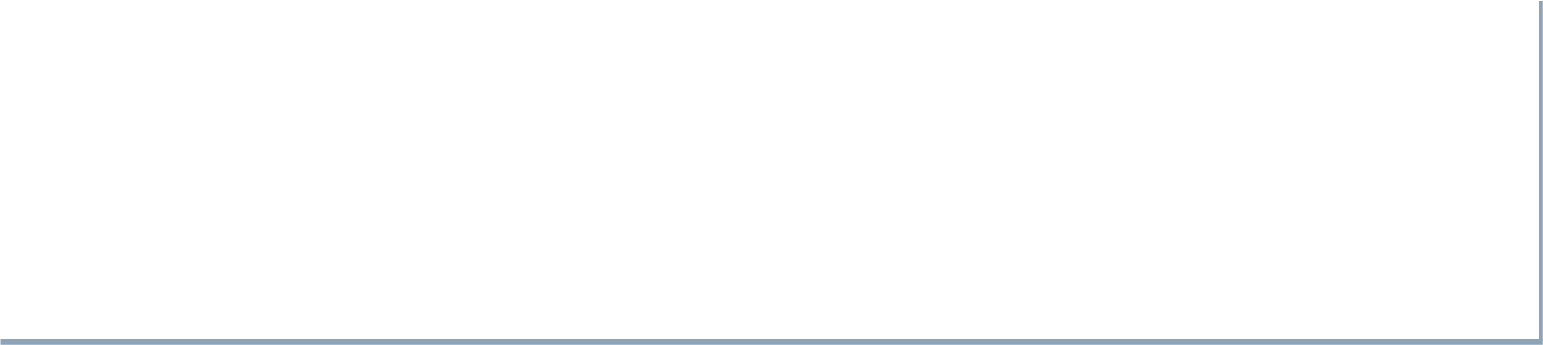 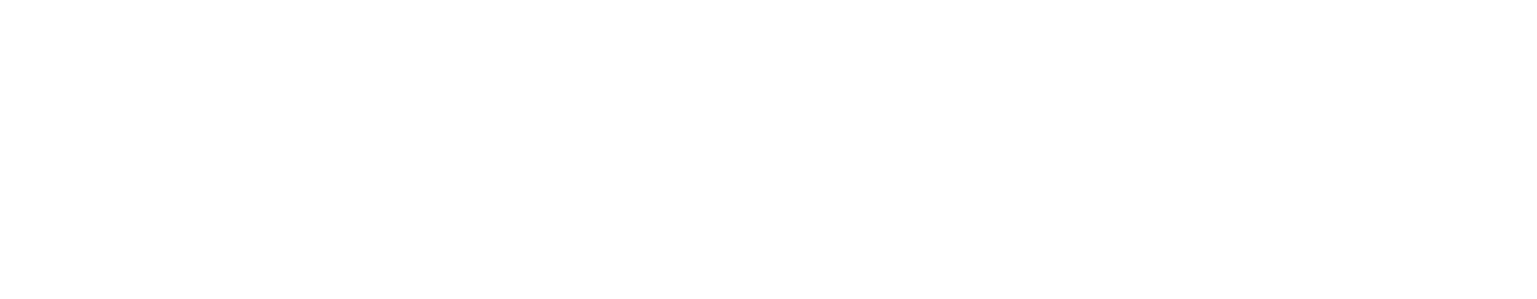 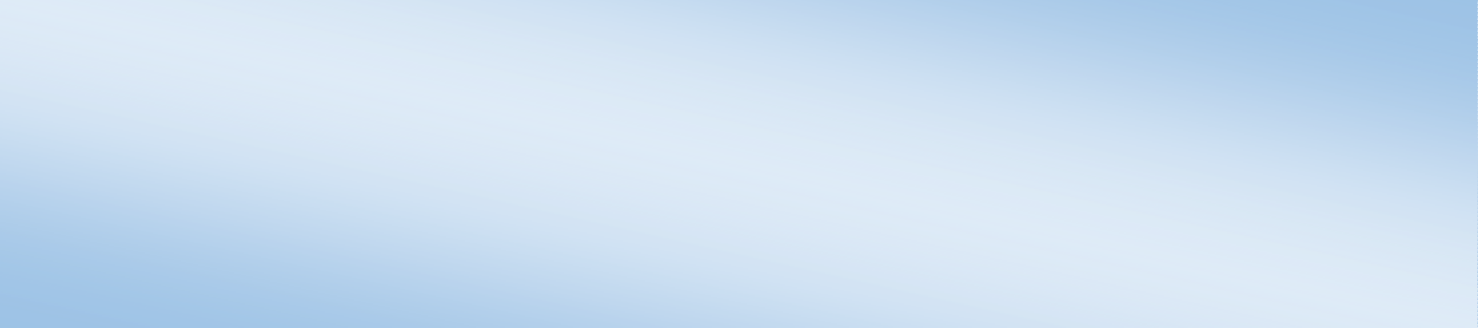 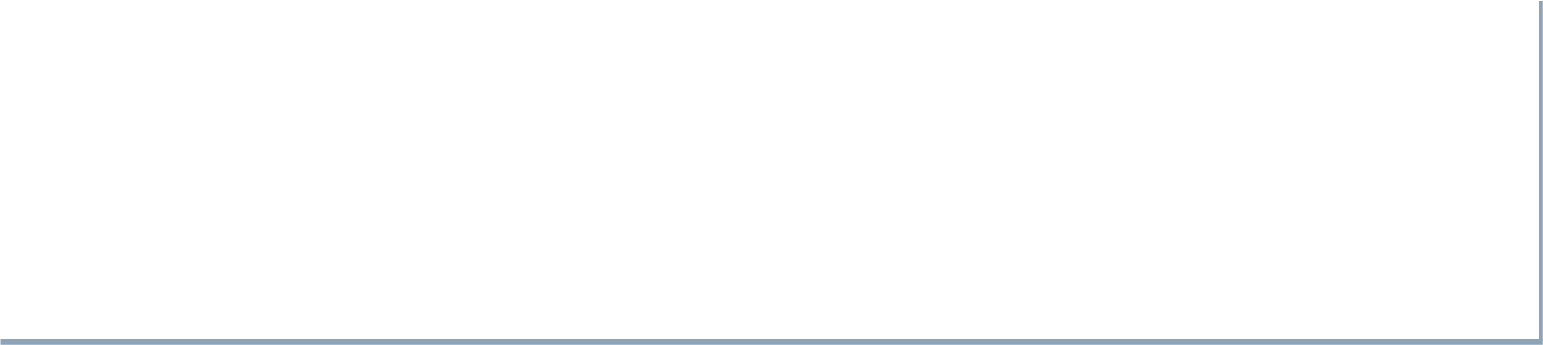 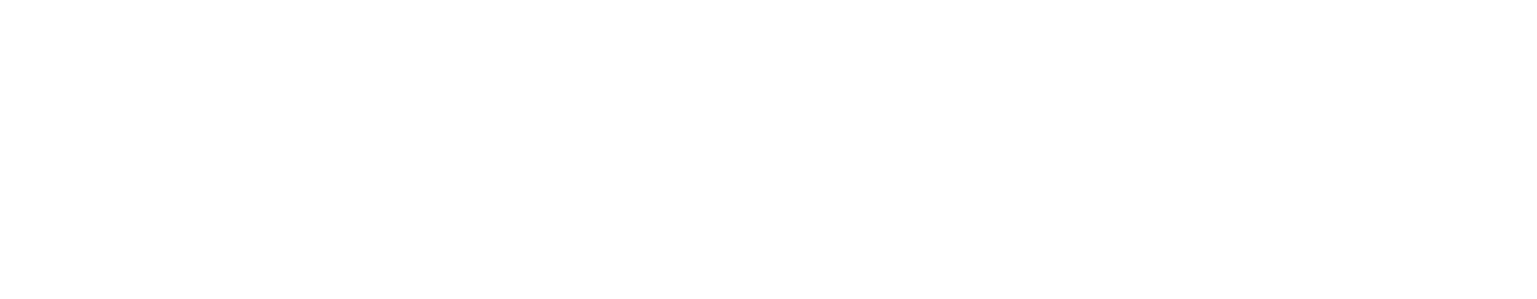 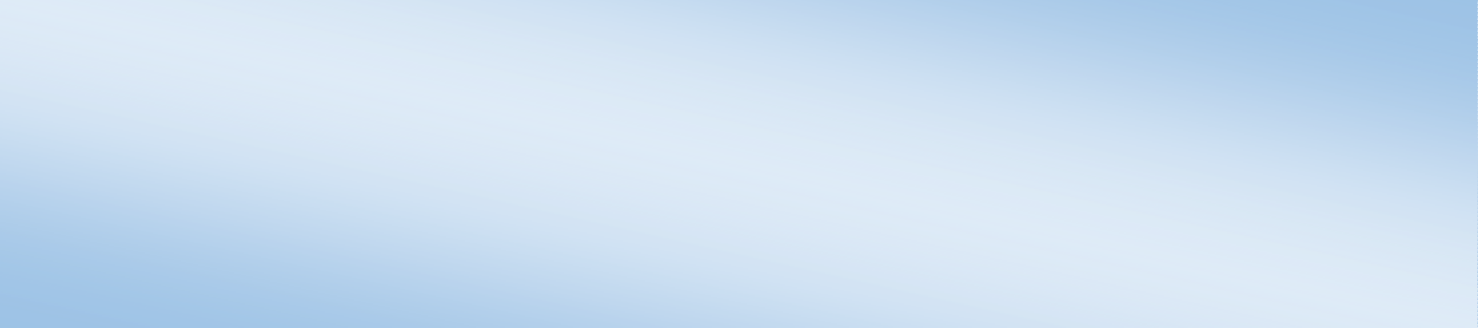 